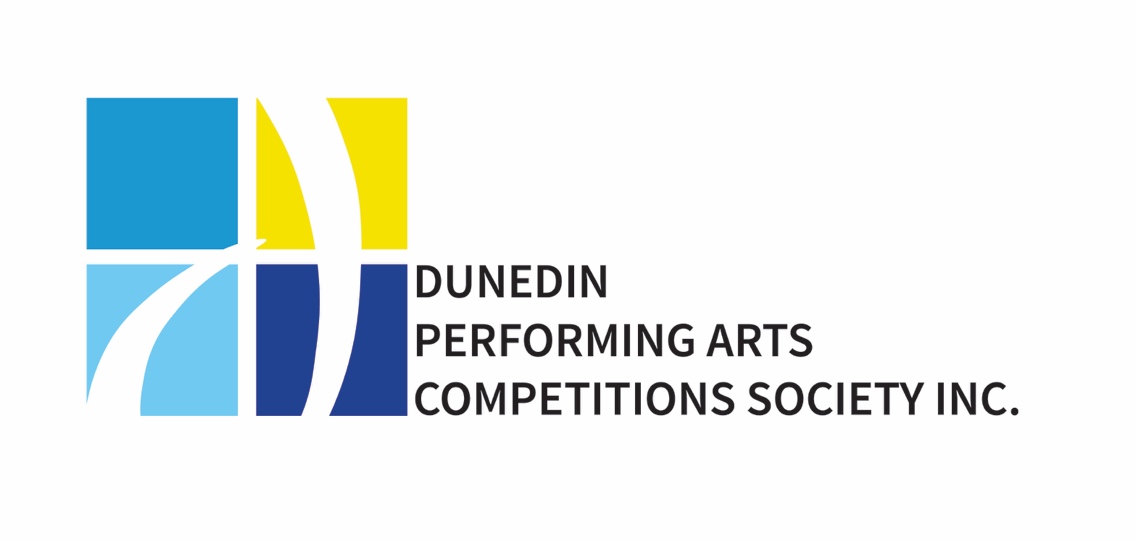 2021 Syllabus DATE                     Friday 31st April, Sat 1st and Sun 2nd May 2021PLEASE NOTE: Competition May Start Friday Morning                                                                                                                                                                                              Depending on Entries. (We will advise ASAP and will accommodate travelling competitors). VENUE                  Coronation Hall, Gordon Road MosgielADJUDICTOR               TBCENTRIES CLOSE       Wednesday 17th March 2021ENTRIES QUERIES      Julie Larkins                                  Email: larkinsfamily@xtra.co.nz                                  Phone: 0272485948Facebook: Dunedin Performing Arts Society Tap DancingInstagram: dpacstapIMPORTANTINFORMATIONMusic: Music must be submitted by April 1st 2021. Files to be emailed to: larkinsfamily@xtra.co.nz MP3 or MP4. (Dunedin dancers do not need to do this). Please Include: Dancer’s full name, dance genre and title of dance. Alternatively Post a USB to Julie Larkins, Stoney Springs, 52 Rudd Road, Wakari Dunedin 9010. Please Remember to Bring Back-upsTime Constraints: DPACS reserves the right to amalgamate/split classes depending on entries received and/or omit impromptu classes if time does not permit. Entry Requirements: For entries to be confirmed and accepted cup/trophies must be returned by April 1st 2021. Entries received after 17th March may be accepted with $10 late fee, please contact Julie. Payment: Internet Banking DetailsAccount name: Dunedin Performing Arts Competition SocietyAccount number: 03-0903-0384746-002Please Use the Reference: TAP + Surname of Competitor (e.g.“TAPSmith)Cups & Trophies    All cups/ trophies must be returned by the 1st of April to:                                The Cup Convener                                Sue Chalmers                                6 Montreal Street                                St Kilda, Dunedin   Phone: 4552862Feel free to contact Sue to check she has received your cups. If entries are received and cups are not returned (CLEAN) by this date, entries are invalid. Remember cups NOT returned by the close of entry date, will incur a $5 PER cup late fee. Entry Fees                Solos	                                  $7.00                                  Duos	                                  $8.00                                   Trios	                                  $9.00                                         Troupe                                                                   $10.00                                    Troupe Only (includes Admin Fee)                        $15.00                                  Championship                                                        $12.00                                  One Dance (includes Admin Fee)                          $20.00                                  (Normally for Beginners)                                                                                                                    Two Dances (includes Admin Fee)                         $25.00                                  MTF Finance Dunedin Supreme Award                 $10.00                                    Masters section                                  (One dance includes Admin Fee)                           $20.00                                  (Solo Admin duo or Troupe)                                   $25.00                                  (Solo Admin duo & Troupe)                                    $30.00 per personAdministration Fee         $25.00 per competitor or $30.00 per family.                                        This includes an emailed programme and venue entry.                                        This fee must be paid with entry form for acceptance of entry.                         GENERAL CONDITIONS OF ENTRYENTRIES: Entry forms complete with all information and entry fees must be lodged on or before Wednesday the 17th of March 2021. Late entries may be accepted with a late fee of $10.Entries:  Entry forms complete with all information and entry fees must be lodged on or before the closing date, as stated on the first page. One off item missed on your entry form, will be accepted late and can be paid at the secretary’s table during the competitions.Professionals are not eligible to compete.Age is determined as at the commencement date of the competitions.Competitors are responsible for “timekeeping”.  Times in the programme are approximate and we can proceed ahead of time, but not more than 30 mins ahead.Protests must be in writing, with a fee of $5.00, within 15 minutes of the results. Present these to the Secretary’s Table.All cups remain the property of the Society and are given annually.  All cup winners are responsible for engraving the Cups and returning them in a clean and unbroken condition.  Any cups returned after the close of entry date will incur a $5 fine per cup.Competitors enter at their own risk.All Song and Tap items have a time limit of 5 minutes from the start of the music to conclusion.  All other items have a 4minute time limit.Tap Duos and Trios and Troupes may compete only in their own age group. (The age is that of the oldest troupe member) Both under 6 classes are open to Novices. Novice Duos - not eligible if either partner has won a duo, irrespective of partners.The Committee has the right to divide or amalgamate any classes where numbers of entries warrant it and or to amend age groups.A competitor may not compete in any class judged by an adjudicator from whom he or she has received tuition in the past two years.The Val Braumann Awards.The society is excited to announce the continuation of The Val Braumann Awards.  This year awarding $2000 over the course of the competition. Prize money will be awarded as follows:The Val Braumann Awards Musical Theatre Awards VI Stewarts Awards Aggregate AwardsCompetitors must complete a Master Class. This will be Tap Dancing in a Jazz/Musical Theatre Style. There will be Three age Groups: 8 & under 12 years Junior 12 and under 16 Intermediate and Senior 17 years and over. (Intermediate and Senior will be a combined class)This masterclass will be taken by our Adjucator. This class will contribute to 50% of the final marks for the Musical Theatre Award. There is no cost to participate in this class.Attire:  Tap shoes, Girls dance wear slim fitting ¾ tights and a slim fitting t-shirt. (No two piece). Boys slim fitting t-shirt and shorts. Please Note: Audience will not be permitted to watch.   Competitors must also enter their age group Song & Dance. (Open and Achievers (Ages 8 years and over are eligible for Musical Theatre Award only) If you do not wish to be considered for the Musical Theatre awards, then DO NOT attend the Master Class.(Achievers section competitor’s DO NOT have to enter Open Song n Dance to be considered for the Musical Theatre Award)Musical Theatre PrizesJunior 1st $70, 2nd $50 3rd $25Intermediate 1st $100 2nd $70 3rd $50Senior 1st $150 2nd $100 3rd $70 (First place Sash, 2nd and 3rd Rosette).Aggregate AwardsDPACS Intermediate Scholarship includes: 12 & under 15 years: Tap Solo, Song & Dance, Waltz, Slow, Latin, Speed, Impromptu and Championship Tap.  The winner will receive the Melanie Wilson Trophy and the Val Braumann $100 scholarship.DPACS Senior Scholarship includes: 15 & 18 years: Tap Solo, Song & Dance, Waltz, Slow, Latin, Speed, Impromptu and Championship Tap.  The winner will receive the Rush Family Trophy and the Val Braumann of $150.00 scholarship.DPACS Adult Scholarship includes: 18 years plus Tap Solo, Song & Dance, Waltz, Slow, Latin, Speed, Impromptu and Championship Tap.  The winner will receive a TBC Trophy and the Val Braumann of $200.00 scholarship. Please note the Intermediate, Senior & Open Senior Scholarships are aggregate award’s, and are taken from the marks given to you by the adjudicator. Therefore, it is essential that you dance in all sections to be eligible.VI STEWART CUP & DPACS Scholarship: $200 Society prize and Sash.Following the Tap Solo classes, the adjudicator will choose 8-10 competitors from the Intermediate, Senior and Adult Senior. (They will be recalled to dance Saturday night.)  This will be any dance of their choice. (Not own selection chosen for MTF Finance Dunedin South Island Supreme Dancer Awards, Championships or Song n Dance). The Winner Receives the Vi Stewart Cup and the DPACS Trust Scholarship of $200.  Second Place receives the Runner up Cup.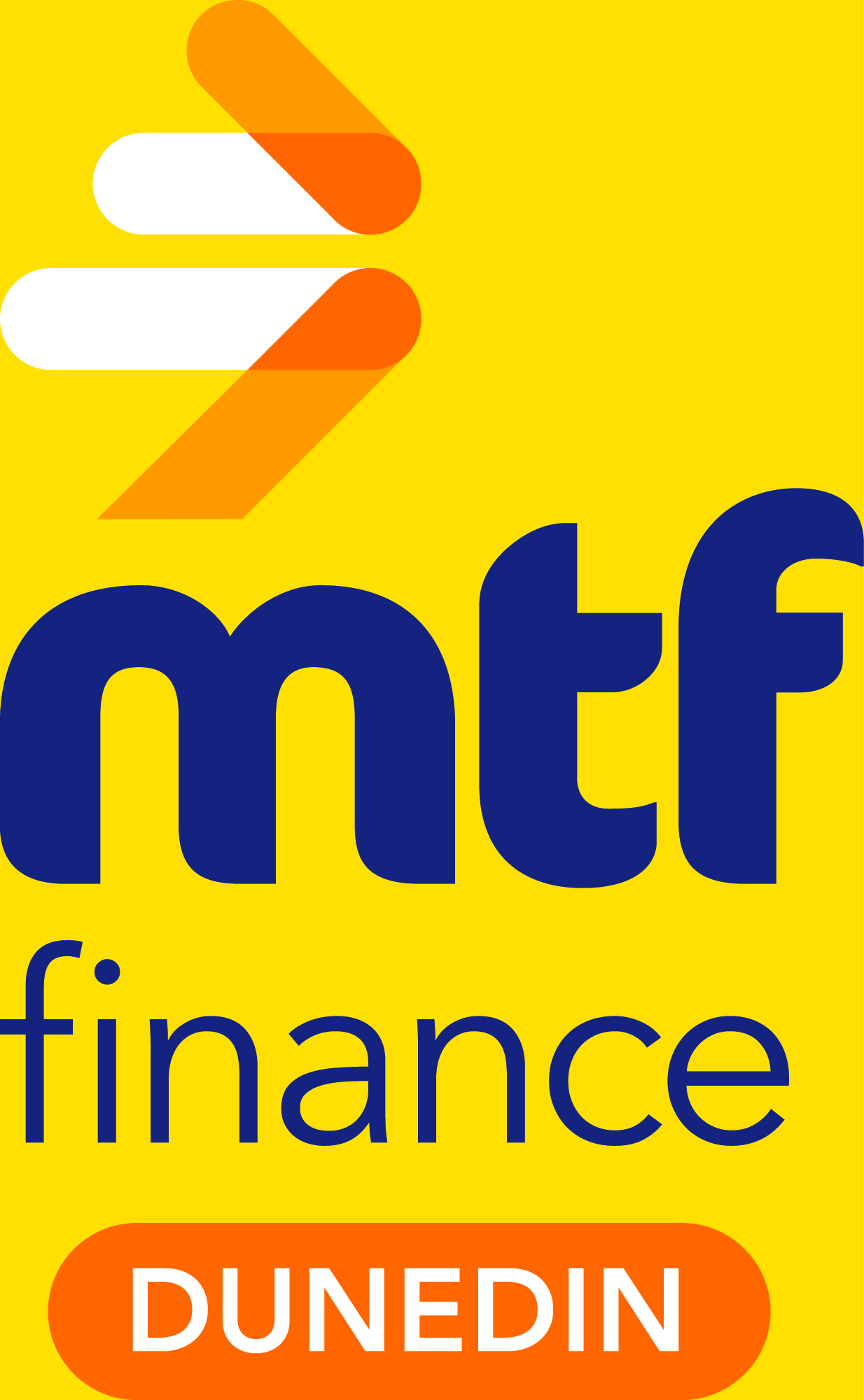 MTF Finance Dunedin South Island Supreme Tap Dancer AwardPrizes:1st Prize          Under 12        $5001st Prize          Over 12        $1000       After all Open Championship Dances have been Performed on Sunday, the Adjudicator will select 10 Finalist (5 under 12 and 5 over 12) who have entered the MTF Finance Dunedin South Island Supreme Tap Dancer Award ($10.00 to enter this Award)If selected as a finalist you will dance your nominated own choice, selected on your entry form. 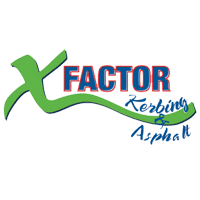 X-FACTOR Dunedin South Island Supreme Jazz DancerPrizes:1st Prize          Any Age       $300After all Open Championship Dances have been Performed on Sunday, the Adjudicator will select 5Finalist who have entered the X-Factor Dunedin South Island Supreme Jazz Dancer Award ($10.00 to enter this Award). If selected as a finalist you will dance your      nominated own choice, selected on your entry form. 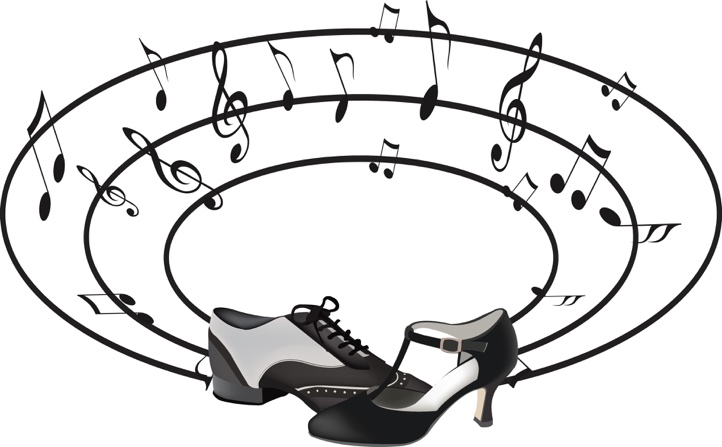  SCHEDULE OF CLASSESTAP SOLO123	Novice/Restricted Tap Solo under 8 years	Leesa France Cup125	Novice/Restricted Tap Solo 8 & under 10 years	Leanne Stroud Cup125A  Novice /Restricted 10 years and over                          TBC 126	Achievers Tap Solo under 12 years	Renee Cunningham Trophy  126B 	Achievers Tap Solo 12 years & over	Hedley Sisters Challenge Cup121	Tap Solo under 6 years (novices may enter)	Greg Baxter Cup122 	Tap Solo 6 & under 8 years	Mattingly Shield124	Tap Solo 8 & under 10 years	Beverley Bates Cup127	Tap Solo 10 & under 12 years	Burgess Memorial Rose bowl128	Tap Solo 12 & under 15 years	Georgina McGregor Cup					Port Chalmers Hotel Cup (Runner-up)129	Tap Solo 15 & under 18 years	Denise Henderson Cup129B    Tap Solo Adult 18 years and over                              Denise Henderson Cup SONG & TAP132     Novice/Restricted Song & Tap 10 years & Under        Kerri Sheridan Cup134     Novice/Restricted Song & Tap over 10                        Katy Chalmers Suzanne Hollander135	Achievers Song & Tap 	12 years and over	Karenne Simpson Cup135B	Achievers Song & Tap 	Under 12 years	Katy Chalmers Trophy No 1130	Song & Tap Under 6 years (Novices may enter)         Nicola Chapman Cup131 	Song & Tap 6 & under 8 years	Rachel Perriman Cup133 	Song & Tap 8 & under 10 years	Colleen Baxter Cup136	Song & Tap 10 & under 12 yrs. 	DCPAS Challenge Cup137	Song & Tap 12 & under 15 years	Hewitt Family Cup138	Song & Tap 15 & under 18 years	Todd Family Trophy                                                                                                Rowe Cup (Runner-up)138A  Song & Tap Adult 18 Years and over                           Denise Henderson CupWALTZ TAP156	Novice/Restricted Under 10 years                               Katy Chalmers Trophy No 2.156A  Novice Restricted 10 years & over                               TBC156C  Achievers Waltz 12 years & under                               TBC156B	Achievers Waltz 12 years & over 	Elaine Henderson Trophy 153	Waltz Tap Under 8 years	                                           Natasha Wood Cup154	Waltz Tap 8 & under 10 years	Lynda Goldfinch Cup155	Waltz Tap 10 & under 12 years	Julie Duncan Cup157	Waltz Tap 12 & under 15 years	Bronwyn Hewitt Trophy158	Waltz Tap 15 & under 18 years	Karen Ballantyne Cup158B  Waltz Tap Adult 18 Years over                                    Denise Henderson CupLATIN AMERICAN159	Latin American Under 12 years	Karyn McLennan Cup160	Latin American 12 & under 15 years	Angela McMorran Cup161	Latin American 15 and under 18 years	Sharon Cashmere Trophy161A  Latin American Adult 18 years and over                       Denise Henderson CupIMPROMPTU 162A   Impromptu Nov/Rest/Ach under 10 years                  TBC162B   Impromptu Nov/Rest/Ach Over 10 years                    TBC            162D   Impromptu Achievers Under 12 years                        TBC162E   Impromptu Achievers Over 12 years                          TBC 162     Impromptu Under 10 years                                          Hughes Sisters Trophy    		163     Impromptu 10 & under 12 years                                  Keryn Swanston CupImpromptu 12 & under 15 years                                  Glenna Cooper TrophyImpromptu 15 & under 18 years	Sally Gibson Cup165c   Impromptu Adult 18 Years and over                            TBCSLOW TAP169B	Novice/Restricted Under 10 years	DPACS Cup169C	Novice/Restricted 10 years & over	Todd Family Trophy169D  Achievers Slow Under 12 years                                   TBC169E  Achievers Slow Over 12 years                                     TBC166	Slow Tap Under 10 years	                                           Lyndal Kerr Trophy167	Slow Tap 10 & under 12 years	Lara Cunneen Cup168	Slow Tap 12 & under 15 years	Katy Chalmers Trophy No 3.169	Slow Tap 15 & under 18 years	Hedley Memorial Trophy169A  Slow Tap Adult 18 years and over                               Denise Henderson CupSPEED TAP172B	Novice/Restricted Under 10 years                               Georgia Tattersall Trophy172C	Novice/Restricted 10 years & over                               Beel Family Trophy172D  Speed Achievers Under 12                                           TBC172E  Speed Achievers Over 12 years                                   TBC170B  Speed Tap Under 8 years                                             TBC170     Speed Tap 8 & under 10 years                                     Hendry Sisters Trophy 170A	Speed Tap 10 & under 12 years	 Benjamin Todd Trophy171 	Speed Tap 12 & under 15 years	 Lynda Rush Trophy172	Speed Tap 15 & under 18 years	 Fay Rush Trophy172A  Speed Tap Adult 18 Years and over                             Denise Henderson Cup                                DUO140 	Novice/Restricted/Achievers Tap Duo any age	Molly Hedley Cup139	Tap Duo Under 10 years	                                           Liana Monson Cup141	Tap Duo 10 & under 13 years	Craig Waddell Cup142	Tap Duo 13 years and Over	Lynda Rush Trophy144	Novice/Restricted/Ach Song & Tap Duo any age        TBC143 	Song & Tap Duo Under 10 years	Holt Sisters Cup145	Song & Tap Duo 10 & under 13 years	Doris Weastall Memorial Cup146	Song & Tap Duo 13 years & Over	Cashmere Sisters CupTRIO147	Tap Trio Any Age	                                               Hope CupTROUPES (Judged)149	Tap Troupe Under 12 years		150   	Tap Troupe 12 years & over (Open to Masters)			 151	Song & Dance Troupe Under 12 years		 152	Song & Dance Troupe 12 years & Over (Open to Masters)207    Jazz Troupe Any Age (New Class 2021)Entertainment148 Any AgeNew Classes for 2020Jazz200         Under 12 years (One dance & Admin $20.00)201         Over 12 yearsLyrical 210       Lyrical under 12 years211       Lyrical over 12 yearsContemporary212     Contemporary under 12 years213      Contemporary over 12 yearsOwn Choreography (Any Genre) (One dance & Admin $20.00) or see fees 202          Under 12 years203          Over 12 yearsMasters 30 Plus (one dance and Admin fee $20.00) or see fees (Saturday Night)204         Solo205         Duo206         Troupes CHAMPIONSHIPS 173	Restricted Championship Any Age	Gladys Hope Trophy & Sash  179A	Achievers Championship Under 12 years	Phillippa Wedlake Trophy and Sash179	Achievers Championship 12 years and over	Gemma Robertson Trophy & Sash175	Juvenile Championship	Under 10 years	Hewitt Studio Trophy & Sash176	Junior Championship 10 & Under 12 years	DPACS Challenge Cup 1 & Sash177	Intermediate Championship 12 & Under 15 years	Society Cup & Sash178	Senior Championship 15 & under 18 years	DPACS Challenge Cup 2 & Sash178B  Adult Championship 18 years and over                        Denise Henderson TrophyConditions for Championships Restricted & Achievers Championships:  Dancer’s own choice of solo, or 2/3 speed championship dance.  Open to those who have never won a Restricted or Open Championship but must have won a Novice Tap Solo to be eligible.Open Championships: To enter an Open Championship competitor must have won a Restricted Championship.Juvenile Championship: Own Choice of solo dance or 2 speed championship Dance.Junior Championship Own choice of 2/3 speed Championship dance Intermediate, Senior & Adult 3 Speed Championship danceNote: 3 Speed Tap Championship Dances must include Slow, Rhythm, Speed, Danced in Any Order, Note Competitors: To be Eligible to Dance in Championship Sections, Competitors must enter in at least TWO Solo Classes. Championship Prizes:Restricted Championship Any Age        	1st 30, 2nd 10, 3rd 5Achievers Championship under 12 years                                   1st 40, 2nd 20, 3rd 10Achievers Championship over 12 years                                     1st 50, 2nd 30, 3rd 15Juvenile Championship 8 & under 10 years                               1st 60, 2nd 40, 3rd 20Junior Championship 10 & under 12 years                                1st 70, 2nd 50, 3rd 25Intermediate Champ 12 & under 15 years                                   1st 80, 2nd 60, 3rd 30Senior Champ 15 & under 18 years                                             1st 90, 2nd 70, 3rd 35Adult Championship 18 years plus                                             1st 100, 2nd 80, 3rd 40   Special AwardsMost Promising Dancer – under 12	Betty Riddell CupMost Promising Novice Dancer	Hamilton Sisters CupMost Entertaining Item	Henderson Family CupMiss Personality - under 12 years	Beel Family TrophyTeacher’s Choreography	Glenna Cooper TrophyMiss Personality - Over 12 years	Bird Family Cup		Most Outstanding Boy	Boyzone TrophyMost Entertaining Song & Dance				 Kylie Norris TrophyAggregate Trophy 12 & under 15 years	Melanie Wilson Trophy(Sections: Tap Solo, Song & Dance, Waltz, Slow, Speed, Impromptu, Latin & Championship)Aggregate Trophy 15 & under 18 years                         Rush Family Trophy (In memory of Sharyn)(Sections: Tap Solo, Song & Dance, Waltz, Slow, Speed, Impromptu, Latin & Championship) Aggregate Trophy 18 Years and Over                            TBC(Sections: Tap Solo, Song & Dance, Waltz, Slow, Speed, Impromptu, Latin & Championship)	Judge’s Choice Award – under 8	Phillippa Wedlake TrophyJudge’s Choice Award – Under 12	DPACS Mae Donald CupMost Outstanding Item				           Celebration of a Century CupWinner of Vi-Stewart				           Vi-Stewart CupSportsmanship (Voted by competitors).                         The Elaine Henderson Memorial Trophy 